GULBENES NOVADA DOMES LĒMUMSGulbenēPar nekustamā īpašuma Litenes pagastā ar nosaukumu “Malas Viesturi”nosacītās cenas apstiprināšanuGulbenes novada dome 2023.gada 27.jūlijā pieņēma lēmumu Nr. GND/2023/712 “Par nekustamā īpašuma Litenes pagastā ar nosaukumu “Malas Viesturi” atsavināšanu” (protokols Nr. 10; 46.p.), ar kuru nolēma nodot atsavināšanai Gulbenes novada pašvaldībai piederošo nekustamo īpašumu Litenes pagastā ar nosaukumu “Malas Viesturi”, kadastra numurs 5068 005 0175, kas sastāv no zemes vienības ar kadastra apzīmējumu 5068 005 0194, 0,5 ha platībā, par brīvu cenu …., un uzdeva Gulbenes novada domes Īpašuma novērtēšanas un izsoļu komisijai organizēt nekustamā īpašuma novērtēšanu un nosacītās cenas noteikšanu un iesniegt to apstiprināšanai Gulbenes novada domes sēdē. Sabiedrība ar ierobežotu atbildību “DZIETI”, reģistrācijas Nr.42403010964, juridiskā adrese: Zemnieku iela 5, Rēzekne, LV–4601, sastādīja atskaiti (saņemta Gulbenes novada pašvaldībā 2023.gada 28.augustā un reģistrēta ar Nr. GND/4.18/23/2391-D) par nekustamā īpašuma Litenes pagastā ar nosaukumu “Malas Viesturi”, kadastra numurs 5068 005 0175, tirgus vērtību.Ņemot vērā Gulbenes novada domes Īpašuma novērtēšanas un izsoļu komisijas 2023.gada 14.septembra sēdes lēmumu, protokols Nr. GND/2.7.2/23/129, pamatojoties uz Pašvaldību likuma 10.panta pirmās daļas 16.punktu, kas nosaka, ka dome ir tiesīga izlemt ikvienu pašvaldības kompetences jautājumu; tikai domes kompetencē ir lemt par pašvaldības nekustamā īpašuma atsavināšanu un apgrūtināšanu, kā arī par nekustamā īpašuma iegūšanu, savukārt šā likuma 10.panta pirmās daļas 21.punktu, kas nosaka, ka dome ir tiesīga izlemt ikvienu pašvaldības kompetences jautājumu; tikai domes kompetencē ir pieņemt lēmumus citos ārējos normatīvajos aktos paredzētajos gadījumos, Publiskas personas mantas atsavināšanas likuma 37.panta pirmās daļas 4.punktu, kas nosaka, ka pārdot publiskas personas mantu par brīvu cenu var, ja nekustamo īpašumu iegūst 4.panta ceturtajā daļā minētā persona; šajā gadījumā pārdošanas cena ir vienāda ar nosacīto cenu, 37.panta piekto daļu, kas nosaka, ka, ja nekustamo īpašumu pārdod par brīvu cenu šā likuma 4.panta ceturtajā daļā minētajām personām, institūcija, kas organizē nekustamā īpašuma atsavināšanu (9.pants), nosūta tām atsavināšanas paziņojumu, un Attīstības un tautsaimniecības komitejas ieteikumu, atklāti balsojot: PAR – ; PRET –; ATTURAS –, Gulbenes novada dome NOLEMJ:APSTIPRINĀT nekustamā īpašuma Litenes pagastā ar nosaukumu “Malas Viesturi”, kadastra numurs 5068 005 0175, kas sastāv no zemes vienības ar kadastra apzīmējumu 5068 005 0194, 0,5 ha platībā, nosacīto cenu 2400 EUR (divi tūkstoši četri simti euro).2. UZDOT Gulbenes novada domes Īpašuma novērtēšanas un izsoļu komisijai organizēt nekustamā īpašuma Litenes pagastā ar nosaukumu “Malas Viesturi”, kadastra numurs 5068 005 0175, atsavināšanu.Gulbenes novada domes priekšsēdētājs 						A.Caunītis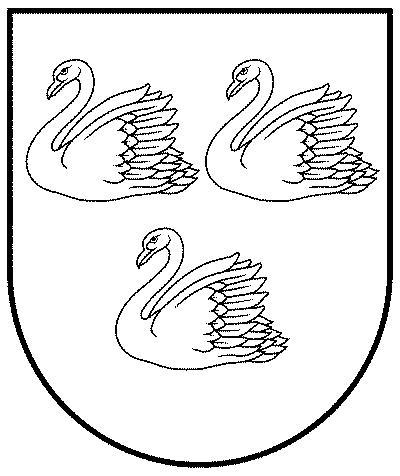 GULBENES NOVADA PAŠVALDĪBAReģ.Nr.90009116327Ābeļu iela 2, Gulbene, Gulbenes nov., LV-4401Tālrunis 64497710, mob.26595362, e-pasts: dome@gulbene.lv, www.gulbene.lv2023.gada 28.septembrī                                     Nr. GND/2023/_____                                     (protokols Nr.; .p.)